
FICHE DE POSTE
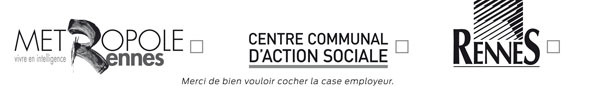 DomaineFamilleMétier Cadre statutaireFilière
2 filières possibles, si missions le permettentCatégorieCadre d'emploiNiveau de classification du poste
(si besoin)Cadre statutaireTechniqueBTechnicienTechnicien niveau 1Intitulé du poste Technicien gestionnaire des ressources informatiques - qualité propreté urbaineTechnicien gestionnaire des ressources informatiques - qualité propreté urbaineTechnicien gestionnaire des ressources informatiques - qualité propreté urbaineTechnicien gestionnaire des ressources informatiques - qualité propreté urbaineDate de mise à jour de la fiche de posteNovembre 2021Novembre 2021Novembre 2021Novembre 2021N° de référence du poste16507165071650716507Direction générale Pôle Ingénierie et Services UrbainsPôle Ingénierie et Services UrbainsPôle Ingénierie et Services UrbainsDirection DVMissionsPrincipales missions pour le compte de Rennes Métropole :> Aménagement, maintenance, entretien des voies, dépendances et des ouvrages d'art,> Gestion du domaine routier métropolitain, en lien avec les communes,> Amélioration de la sécurité routière et gestion du trafic,> Maintenance et amélioration de l'éclairage public et de la signalisation lumineuse,> Défense extérieure contre l'incendie.Principales missions pour le compte de la Ville de Rennes :> Gestion du domaine au titre du pouvoir de police de la circulation et du stationnement,> Gestion du stationnement payant sur voirie,> Nettoyage du domaine de voirie, des places, des marchés et des sanitaires publics,> Lutte contre les tags et l'affichage sauvage,> Conseils, prestations techniques et logistique sur la programmation événementielle de la ville de RennesDirection DVEffectif487ServiceDVPFMissionsMaintenir le domaine public en bon état de propreté (chaussées, trottoirs, places, sanitaires, jalonnement, enlèvement graffitis...)Assurer l'accompagnement technique, la conception et la logistique des événements de la Ville et des associationsServiceDVPFEffectif169Agent : nom, prénom et matriculepour les recrutements seulement165071650716507Situation hiérarchique Fonction de son responsable hiérarchique direct (n+1) Situation hiérarchique Responsable du service DV PFSituation hiérarchique Nombre d'agents sous sa responsabilitéSituation hiérarchique 0Situation hiérarchique Nombre d'agents encadrés directement par lui (n-1) Situation hiérarchique 0Relations fonctionnelles internes et externes de l'agentAu sein de sa DirectionRelations fonctionnelles internes et externes de l'agentLa cellule administrative DVPF, l'ensemble des agents de l'entité propreté de DVPF et plus particulièrement les encadrants. Le service DV PATRelations fonctionnelles internes et externes de l'agentAu sein de la Ville, du CCAS et de Rennes MétropoleRelations fonctionnelles internes et externes de l'agentLa DSI, le service SIG, DPB-MSERelations fonctionnelles internes et externes de l'agentAvec les élusRelations fonctionnelles internes et externes de l'agentRelations fonctionnelles internes et externes de l'agentEn externeRelations fonctionnelles internes et externes de l'agentEntreprises REP – Eau du bassin RennaisAttributions du poste  (finalité générale du poste)Gestion des ressources informatiques de l'unité propreté de DVPF et développement du suivi de la qualité et de la transition écologiqueMissions de l’agent Missions de l’agent % de temps consacré à chacuneMission 1Création et suivi des indicateurs d'activité%ActivitésTâches Tâches Analyse des besoins et conception des fichiers de suiviAnalyser les besoins en terme d'indicateurs pour le suivi de l'activité de propreté et des actions économie circulaire, développement durable,… dans un soucis d'amélioration de la qualité du service rendu et de transition écologique (notamment indicateurs sur l'utilisation de l'eau) et ce en collaboration avec les autres techniciens propretéAnalyser les besoins en terme d'indicateurs pour le suivi de l'activité de propreté et des actions économie circulaire, développement durable,… dans un soucis d'amélioration de la qualité du service rendu et de transition écologique (notamment indicateurs sur l'utilisation de l'eau) et ce en collaboration avec les autres techniciens propretéAnalyse des besoins et conception des fichiers de suiviConcevoir les fichiers permettant la saisie simple et efficace et le suivi de ces indicateurs puis former les agents en charge de la saisieConcevoir les fichiers permettant la saisie simple et efficace et le suivi de ces indicateurs puis former les agents en charge de la saisieContrôle des saisiesEffectuer un suivi régulier des saisies faites par les agents du serviceEffectuer un suivi régulier des saisies faites par les agents du serviceContrôle des saisiesApporter les rectifications nécessaires à la fiabilité des données et apporter les compléments en formation nécessaires pour éviter ces erreursApporter les rectifications nécessaires à la fiabilité des données et apporter les compléments en formation nécessaires pour éviter ces erreursAnalyse des donnéesProposer à partir des données des états évaluant l'activité du service propreté toujours dans un soucis de suivi de la qualité et de la transition écologiqueProposer à partir des données des états évaluant l'activité du service propreté toujours dans un soucis de suivi de la qualité et de la transition écologiqueAnalyse des donnéesProposer des évolutions des fichiers en place pour améliorer le suivi de l'activitéProposer des évolutions des fichiers en place pour améliorer le suivi de l'activitéBilans d'activitéÉlaborer une partie du bilan d'activité du service et de tout autre rapport ayant trait à l'activité du serviceÉlaborer une partie du bilan d'activité du service et de tout autre rapport ayant trait à l'activité du serviceIndicateurs Objectif de PropretéEffectuer les choix des rues à suivre dans le cadre des IOP – Organiser le relevé des indicateursEffectuer les choix des rues à suivre dans le cadre des IOP – Organiser le relevé des indicateursIndicateurs Objectif de PropretéAnalyser ces indicateurs en comparaison également avec les autres membres du réseau AVPU (Association des Villes pour la Propreté Urbaine) et proposer des axes de travail pour améliorer la qualité du service rendu aux usagers en collaboration avec les autres techniciens du serviceAnalyser ces indicateurs en comparaison également avec les autres membres du réseau AVPU (Association des Villes pour la Propreté Urbaine) et proposer des axes de travail pour améliorer la qualité du service rendu aux usagers en collaboration avec les autres techniciens du serviceIndicateurs de qualitéDévelopper de nouveaux indicateurs pour le contrôle de la qualité du service rendu aux usagers en collaboration avec les autres techniciens de l'unité propretéDévelopper de nouveaux indicateurs pour le contrôle de la qualité du service rendu aux usagers en collaboration avec les autres techniciens de l'unité propretéMission 2Développement et suivi des outils informatiques (Gima, géolocalisation, numérique pour tous…)%Activités Tâches Tâches Analyse des besoinsParticiper aux réflexions sur l'évolution des outils informatiques nécessaires au service. Être l'interlocuteur privilégié de la DSIParticiper aux réflexions sur l'évolution des outils informatiques nécessaires au service. Être l'interlocuteur privilégié de la DSIMise en œuvre de nouveaux outilsParticiper à la mise en œuvre de ces nouveaux outils côté utilisateurParticiper à la mise en œuvre de ces nouveaux outils côté utilisateurAssistance aux utilisateurs du serviceAssister les agents dans l'utilisation des outilsAssister les agents dans l'utilisation des outilsAnalyse des donnéesÀ l'aide d'outils type BO ou autre extraire et exploiter des données saisiesÀ l'aide d'outils type BO ou autre extraire et exploiter des données saisiesNumérique pour tousAssister l'ensemble des agents de DVPF pour qu'ils prennent en main le numérique :  accès intranet, accès mail, outils métier…Assister l'ensemble des agents de DVPF pour qu'ils prennent en main le numérique :  accès intranet, accès mail, outils métier…Mission 3Suivi du patrimoine de propreté%Activités Tâches Tâches Analyse des besoins et conceptionMettre en place les outils nécessaires (en s'appuyant sur les outils SIG existants) à la saisie, à la mise à jour et à l'exploitation des données corbeilles, sanitaires publics, bacs à sel… et tout autre objet nécessaire à l'activité du service propreté. Ces données seront à la fois des données de gestion (date de mise en place, type…) mais également cartographiées en collaboration étroite avec DV PATMettre en place les outils nécessaires (en s'appuyant sur les outils SIG existants) à la saisie, à la mise à jour et à l'exploitation des données corbeilles, sanitaires publics, bacs à sel… et tout autre objet nécessaire à l'activité du service propreté. Ces données seront à la fois des données de gestion (date de mise en place, type…) mais également cartographiées en collaboration étroite avec DV PATAnalyse des besoins et conceptionS'informer des données existantes et mises à jour par d'autres services pour en faire bénéficier DV PF (Abri voyageurs,…)S'informer des données existantes et mises à jour par d'autres services pour en faire bénéficier DV PF (Abri voyageurs,…)Relevés terrainAller sur le terrain compléter et vérifier certains points pour fiabiliser les bases de données Aller sur le terrain compléter et vérifier certains points pour fiabiliser les bases de données Saisies des donnéesEffectuer les saisies géographiques et de gestion des objets à partir des informations venant des bons de travaux des techniciens mais également d'informations relevées sur le terrain ou venant de d'autres entités (Rennes Métropole…)Effectuer les saisies géographiques et de gestion des objets à partir des informations venant des bons de travaux des techniciens mais également d'informations relevées sur le terrain ou venant de d'autres entités (Rennes Métropole…)Open DataÉtudier avec le service SIG les données à publier et vérifier leur publicationÉtudier avec le service SIG les données à publier et vérifier leur publicationMission 4Réalisation et mise à disposition de cartographies%Activités Tâches Tâches Conception et réalisation de cartographiesA la demande du responsable de service, des techniciens ou des responsables de secteurs concevoir et réaliser de cartographies permettant la mise en place de circuits, de secteurs d'interventions, cartographies de fréquences de passage…Réaliser en collaboration avec les technicien propreté mécanique, les circuits de Viabilité HivernaleA la demande du responsable de service, des techniciens ou des responsables de secteurs concevoir et réaliser de cartographies permettant la mise en place de circuits, de secteurs d'interventions, cartographies de fréquences de passage…Réaliser en collaboration avec les technicien propreté mécanique, les circuits de Viabilité HivernaleConception et réalisation de cartographiesÉditer sous de multiples formes de ces cartographies pour les équipes de terrainÉditer sous de multiples formes de ces cartographies pour les équipes de terrainAnalyse des cartographiesÀ partir des cartographies et des éléments chiffrés (km de voirie traitées par équipe, km de voirie traitée avec telle ou telle technique,…) proposer des améliorations sur le terrain aux techniciens et les accompagner grâce aux données informatiques à avancer sur ces changementsÀ partir des cartographies et des éléments chiffrés (km de voirie traitées par équipe, km de voirie traitée avec telle ou telle technique,…) proposer des améliorations sur le terrain aux techniciens et les accompagner grâce aux données informatiques à avancer sur ces changementsMission 5Correspondant informatique%Correspondant informatiqueAssurer le suivi des besoins au fil de l'eau du service en informatique (matériel informatique, téléphonie fixe et mobile, accès aux logiciels, droits d'accès…) et en téléphonie en tant que correspondant de DVPFAssurer le suivi des besoins au fil de l'eau du service en informatique (matériel informatique, téléphonie fixe et mobile, accès aux logiciels, droits d'accès…) et en téléphonie en tant que correspondant de DVPFMission 6Suivi des REP (Responsabilité Élargie des Producteurs)%Suivi des REPMettre en place tous les outils nécessaires à la production des rapports demandés par les REP (mégots, emballages,…) : relevés terrain – outils informatique,… et production des rapports permettant de toucher les recettesMettre en place tous les outils nécessaires à la production des rapports demandés par les REP (mégots, emballages,…) : relevés terrain – outils informatique,… et production des rapports permettant de toucher les recettesMission 7Communication%CommunicationParticiper aux opérations de communication et de sensibilisation organisées par la Ville de Rennes et plus particulièrement par DV PFParticiper aux opérations de communication et de sensibilisation organisées par la Ville de Rennes et plus particulièrement par DV PFMission de remplacement ou de suppléanceContraintes du poste Ex : exposition au bruit, déplacements fréquents, manutentions lourdes…Compétences liées au poste Compétences liées au poste Connaissances et savoir-faire souhaitésQualité pédagogiqueConnaissances et savoir-faire souhaitésSens de la rigueur, de l'organisationConnaissances et savoir-faire souhaitésForce d'initiativesConnaissances et savoir-faire souhaitésDisponibilité et écouteConnaissances et savoir-faire souhaitésConnaissances et savoir-faire souhaitésConnaissances et savoir-faire souhaitésAutres pré-requis pour exercer les missions ex : diplôme, expériences…Très bonne maitrise des outils word, excel, powerpoint et si possible Gima et BOAutres pré-requis pour exercer les missions ex : diplôme, expériences…Bonne connaissance des outils SIGAutres pré-requis pour exercer les missions ex : diplôme, expériences…Autres pré-requis pour exercer les missions ex : diplôme, expériences…Environnement du poste Environnement du poste Horaires 08h15 - 12h / 13h - 16h45 (ou 8h30 – 12h15 / 13h15 – 17h)Temps de travail37h30Lieu de travailDVPF 16, rue Jean-Marie HuchetEléments de rémunération liés au poste 
(NBI …)Conditions particulières d'exercice des missions
ex. poste itinérant, astreintes…En fonction des contraintes de service, il sera possible de télétravailler jusqu'à 2 journées par semaineMoyens matériels spécifiquesOrdinateur, téléphoneDotation vestimentaireFonction correspondant 
Les fiches de tâches sont disponibles sur l'IntraCocher les missions assuréesApprovisionnements - commandeFonction correspondant 
Les fiches de tâches sont disponibles sur l'IntraCocher les missions assuréesDocumentationFonction correspondant 
Les fiches de tâches sont disponibles sur l'IntraCocher les missions assuréesRestauration / PDAFonction correspondant 
Les fiches de tâches sont disponibles sur l'IntraCocher les missions assuréesMoyens de l'administrationFonction correspondant 
Les fiches de tâches sont disponibles sur l'IntraCocher les missions assuréesInformatiqueFonction correspondant 
Les fiches de tâches sont disponibles sur l'IntraCocher les missions assuréesCoriolisFonction correspondant 
Les fiches de tâches sont disponibles sur l'IntraCocher les missions assuréesPropretéFonction correspondant 
Les fiches de tâches sont disponibles sur l'IntraCocher les missions assuréesCongésFonction correspondant 
Les fiches de tâches sont disponibles sur l'IntraCocher les missions assuréesFormationMissions de sécurité au travailCocher les missions assuréesAssistant de préventionMissions de sécurité au travailCocher les missions assuréesCoordonnateur de site / responsable d'établissementMissions de sécurité au travailCocher les missions assuréesChargé d'évacuationPrincipaux interlocuteurs de l'agent 
Correspondant formationSabrina MORINPrincipaux interlocuteurs de l'agent 
Correspondant congésClaire SAULAISPrincipaux interlocuteurs de l'agent 
Correspondant restauration / PDAClaire SAULAISPrincipaux interlocuteurs de l'agent 
Correspondant de service (service paie situations administratives)Claire SAULAISPrincipaux interlocuteurs de l'agent 
Correspondant informatiqueSabrina MORINPrincipaux interlocuteurs de l'agent 
Assistant de préventionNicolas GuillotinPrincipaux interlocuteurs de l'agent 
Chargé(e) de ressources humainesSylvie TEXIERValidation du chef de serviceNom : Anne-Françoise CARIOUDate : 15/11/2021Validation du chargé RHNom : Sylvie TEXIERDate : 